DATOS DE INVENTARIO:Nota: Para cada acción de Designación o Restitución de la MOTOCILETA, en conjunto la persona que entrega y la que recibe, deberán validar la totalidad del inventario y relacionar las novedades correspondientes si las hay.FECHA DE REGISTRO, SEGUIMIENTO, CONTROL Y ARCHIVO: __________________________ / RESPONSABLE REGISTRO, SEGUIMIENTO, CONTROL Y ARCHIVO: ______________________________________ / CARGO: ____________________________ / DEPENDENCIA: ___________________________OBSERVACIONES: __________________________________________________________________________________________________________________________________________________________________________________________________________________________________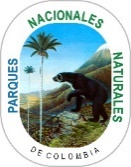 FORMATO DESIGNACION, RESTITUCION E INVENTARIO PARA MOTOCICLETAS Y CUATRIMOTOSCódigo: GRF_FO_39FORMATO DESIGNACION, RESTITUCION E INVENTARIO PARA MOTOCICLETAS Y CUATRIMOTOSVersión: 2FORMATO DESIGNACION, RESTITUCION E INVENTARIO PARA MOTOCICLETAS Y CUATRIMOTOSVigente desde dd/mm/aa: 12/12/2018DATOS DE IDENTIFICACION DE LA MOTOCICLETA O CUATRIMOTO:DATOS DE IDENTIFICACION DE LA MOTOCICLETA O CUATRIMOTO:DATOS DE IDENTIFICACION DE LA MOTOCICLETA O CUATRIMOTO:DATOS DE IDENTIFICACION DE LA MOTOCICLETA O CUATRIMOTO:DATOS DE IDENTIFICACION DE LA MOTOCICLETA O CUATRIMOTO:DATOS PERSONA QUE AUTORIZA LA DESIGNACION DE LA MOTOCICLETA O CUATRIMOTO:DATOS PERSONA QUE AUTORIZA LA DESIGNACION DE LA MOTOCICLETA O CUATRIMOTO:DATOS PERSONA QUE AUTORIZA LA DESIGNACION DE LA MOTOCICLETA O CUATRIMOTO:DATOS PERSONA QUE AUTORIZA LA DESIGNACION DE LA MOTOCICLETA O CUATRIMOTO:MARCA:PLACA:NOMBRE Y APELLIDO: _________________________________________NOMBRE Y APELLIDO: _________________________________________NOMBRE Y APELLIDO: _________________________________________C.C. No.: ____________________________TIPO VEHICULO:MODELO:CARGO O CONTRATO:  ________________________________CARGO O CONTRATO:  ________________________________DEPENDENCIA: ________________________________DEPENDENCIA: ________________________________COLOR:CHASIS No.:INFORMACIÓN GENERAL DE LA DESIGNACION DE LA MOTOCICLETA O CUATRIMOTO (Solo Interdependencias):INFORMACIÓN GENERAL DE LA DESIGNACION DE LA MOTOCICLETA O CUATRIMOTO (Solo Interdependencias):INFORMACIÓN GENERAL DE LA DESIGNACION DE LA MOTOCICLETA O CUATRIMOTO (Solo Interdependencias):INFORMACIÓN GENERAL DE LA DESIGNACION DE LA MOTOCICLETA O CUATRIMOTO (Solo Interdependencias):LICENCIA DE TRANSITO No.:VIN No.:DEPENDENCIA SOLICITANTE:  __________________________________________________________________________DEPENDENCIA SOLICITANTE:  __________________________________________________________________________DEPENDENCIA SOLICITANTE:  __________________________________________________________________________DEPENDENCIA SOLICITANTE:  __________________________________________________________________________No. INTERNO INVENTARIO:SOAT No.:NOMBRE DEL SOLICITANTE: ____________________________________NOMBRE DEL SOLICITANTE: ____________________________________NOMBRE DEL SOLICITANTE: ____________________________________C.C.: _______________________________No. MOTOR:POLIZA TODORIESGO No.:DESTINO PROGRAMADO:    ____________________________________________________________________________DESTINO PROGRAMADO:    ____________________________________________________________________________DESTINO PROGRAMADO:    ____________________________________________________________________________DESTINO PROGRAMADO:    ____________________________________________________________________________DEPENDENCIA DE ASIGNACION:CONSECUTIVO FORMATO No. :FECHA DE INICIO: ________________________________FECHA DE TERMINACION: __________________________FECHA DE TERMINACION: __________________________FECHA DE TERMINACION: __________________________INSPECCION GENERALINSPECCION GENERALINSPECCION GENERALINSPECCION GENERALINSPECCION GENERALINSPECCION INTERIORINSPECCION INTERIORINSPECCION INTERIORINSPECCION INTERIORINSPECCION INTERIORINSPECCION EQUIPO DE CARRETERA Y HERRAMIENTASINSPECCION EQUIPO DE CARRETERA Y HERRAMIENTASINSPECCION EQUIPO DE CARRETERA Y HERRAMIENTASINSPECCION EQUIPO DE CARRETERA Y HERRAMIENTASINSPECCION EQUIPO DE CARRETERA Y HERRAMIENTASDETALLE INSPECCIONADOCANTBMANOTACIONDETALLE INSPECCIONADOCANTBMANOTACIONDETALLE INSPECCIONADOCANTBMANOTACIONLLAVE ENCENDIDO MOTORINSTRUMENTOS TABLEROESPEJOS LATERALESENCENDIDO ELECTRICOPITOMOTORLLAVE CHAPA DE GUARDA EQUIPAJECADENABATERÍALUCES POSICIÓN Y PARQUEO DELANTERASCONTROLESSUSPENSIÓN DELANTERA / TELESCOPICOFAROESCAPESUSPENSIÓN TRASERALLANTAS Y RINESTAPA TANQUE GASOLINA CON LLAVELICENCIA DE TRANSITO ORIGINALEMBLEMASASIENTOSOAT VIGENTE ORIGINALLUCES DE FRENADOPEDALESCERTIFICACION TECNICOMECANICA VIGENTE ORIGINALLUCES POSICIÓN Y PARQUEO TRASERASPATA CABALLETE / PATA LATERALALARMA (   ) / CONTROL ALARMA (   )CHASISMANETAS DERECHA E IZQUIERDABLOQUEO (   ) / CONTROL BLOQUEO (   )DEPOSITO DE GASOLINACARENADOSLUZ PARA LA PLACA (   )MANILLARES CUPULAPARRILLA (   )CHASISMANETAS DERECHA E IZQUIERDAG.P.SGUARDABARROSCASCOOtros:ACELERADORCHALECO REFLECTIVO1DESCRIPCION DEL ESTADO DEL VEHICULO AUTOMOTOR AL MOMENTO DE LA DESIGNACIONDESCRIPCION DEL ESTADO DEL VEHICULO AUTOMOTOR AL MOMENTO DE LA DESIGNACIONDESCRIPCION DEL ESTADO DEL VEHICULO AUTOMOTOR AL MOMENTO DE LA DESIGNACIONDESCRIPCION DEL ESTADO DEL VEHICULO AUTOMOTOR AL MOMENTO DE LA DESIGNACIONDESCRIPCION DEL ESTADO DEL VEHICULO AUTOMOTOR AL MOMENTO DE LA DESIGNACION2DESCRIPCION DE NOVEDADES INTEGRALES DEL VEHICULO AUTOMOTOR AL MOMENTO DE LA RESTITUCIONDESCRIPCION DE NOVEDADES INTEGRALES DEL VEHICULO AUTOMOTOR AL MOMENTO DE LA RESTITUCIONDESCRIPCION DE NOVEDADES INTEGRALES DEL VEHICULO AUTOMOTOR AL MOMENTO DE LA RESTITUCIONDESCRIPCION DE NOVEDADES INTEGRALES DEL VEHICULO AUTOMOTOR AL MOMENTO DE LA RESTITUCIONDESCRIPCION DE NOVEDADES INTEGRALES DEL VEHICULO AUTOMOTOR AL MOMENTO DE LA RESTITUCIONESTADO DEL FUNCIONAMIENTO MECANICO:ESTADO DEL FUNCIONAMIENTO MECANICO:ESTADO DEL FUNCIONAMIENTO MECANICO:ESTADO DEL FUNCIONAMIENTO MECANICO:ESTADO DEL FUNCIONAMIENTO MECANICO:ESTADO DEL FUNCIONAMIENTO MECANICO:ESTADO DE LATONERIA Y PINTURA:ESTADO DE LATONERIA Y PINTURA:ESTADO DE LATONERIA Y PINTURA:ESTADO DE LATONERIA Y PINTURA:ESTADO DE LATONERIA Y PINTURA:ESTADO DE LATONERIA Y PINTURA:OTRAS:OTRAS:OTRAS:OTRAS:OTRAS:OTRAS:DESIGNACION(Inicial)CIUDAD:1CIUDAD:1FECHA:FECHA:HORA:RESTITUCION (Final)CIUDAD:1CIUDAD:1FECHA:FECHA:HORA:DESIGNACION(Inicial)KILOMETRAJE:NIVEL COMBUSTIBLE:NIVEL COMBUSTIBLE:LIMPIEZA GENERAL:LIMPIEZA GENERAL:RESTITUCION (Final)KILOMETRAJE:NIVEL COMBUSTIBLE:NIVEL COMBUSTIBLE:LIMPIEZA GENERAL:LIMPIEZA GENERAL:DESIGNACION(Inicial)ENTREGADO POR:ENTREGADO POR:RECIBIDO POR:RECIBIDO POR:RECIBIDO POR:RESTITUCION (Final)ENTREGADO POR:ENTREGADO POR:RECIBIDO POR:RECIBIDO POR:RECIBIDO POR:DESIGNACION(Inicial)NOMBRE:NOMBRE:NOMBRE:NOMBRE:NOMBRE:RESTITUCION (Final)NOMBRE:NOMBRE:NOMBRE:NOMBRE:NOMBRE:DESIGNACION(Inicial)C.C. No.:C.C. No.:C.C. No.:C.C. No.:C.C. No.:RESTITUCION (Final)C.C. No.:C.C. No.:C.C. No.:C.C. No.:C.C. No.:DESIGNACION(Inicial)CARGO:CARGO:CARGO:CARGO:CARGO:RESTITUCION (Final)CARGO:CARGO:CARGO:CARGO:CARGO:DESIGNACION(Inicial)DEPENDENCIA:DEPENDENCIA:DEPENDENCIA:DEPENDENCIA:DEPENDENCIA:RESTITUCION (Final)DEPENDENCIA:DEPENDENCIA:DEPENDENCIA:DEPENDENCIA:DEPENDENCIA:DESIGNACION(Inicial)FIRMA:FIRMA:FIRMA:FIRMA:FIRMA:RESTITUCION (Final)FIRMA:FIRMA:FIRMA:FIRMA:FIRMA:3DESCRIPCION DEL ESTADO DEL VEHICULO AUTOMOTOR AL MOMENTO DE LA DESIGNACIONDESCRIPCION DEL ESTADO DEL VEHICULO AUTOMOTOR AL MOMENTO DE LA DESIGNACIONDESCRIPCION DEL ESTADO DEL VEHICULO AUTOMOTOR AL MOMENTO DE LA DESIGNACIONDESCRIPCION DEL ESTADO DEL VEHICULO AUTOMOTOR AL MOMENTO DE LA DESIGNACIONDESCRIPCION DEL ESTADO DEL VEHICULO AUTOMOTOR AL MOMENTO DE LA DESIGNACION4DESCRIPCION DE NOVEDADES INTEGRALES DEL VEHICULO AUTOMOTOR AL MOMENTO DE LA RESTITUCIONDESCRIPCION DE NOVEDADES INTEGRALES DEL VEHICULO AUTOMOTOR AL MOMENTO DE LA RESTITUCIONDESCRIPCION DE NOVEDADES INTEGRALES DEL VEHICULO AUTOMOTOR AL MOMENTO DE LA RESTITUCIONDESCRIPCION DE NOVEDADES INTEGRALES DEL VEHICULO AUTOMOTOR AL MOMENTO DE LA RESTITUCIONDESCRIPCION DE NOVEDADES INTEGRALES DEL VEHICULO AUTOMOTOR AL MOMENTO DE LA RESTITUCIONESTADO DEL FUNCIONAMIENTO MECANICO:ESTADO DEL FUNCIONAMIENTO MECANICO:ESTADO DEL FUNCIONAMIENTO MECANICO:ESTADO DEL FUNCIONAMIENTO MECANICO:ESTADO DEL FUNCIONAMIENTO MECANICO:ESTADO DEL FUNCIONAMIENTO MECANICO:ESTADO DE LATONERIA Y PINTURA:ESTADO DE LATONERIA Y PINTURA:ESTADO DE LATONERIA Y PINTURA:ESTADO DE LATONERIA Y PINTURA:ESTADO DE LATONERIA Y PINTURA:ESTADO DE LATONERIA Y PINTURA:OTRAS:OTRAS:OTRAS:OTRAS:OTRAS:OTRAS:DESIGNACION(Inicial)CIUDAD:1CIUDAD:1FECHA:FECHA:HORA:RESTITUCION (Final)CIUDAD:1CIUDAD:1FECHA:FECHA:HORA:DESIGNACION(Inicial)KILOMETRAJE:NIVEL COMBUSTIBLE:NIVEL COMBUSTIBLE:LIMPIEZA GENERAL:LIMPIEZA GENERAL:RESTITUCION (Final)KILOMETRAJE:NIVEL COMBUSTIBLE:NIVEL COMBUSTIBLE:LIMPIEZA GENERAL:LIMPIEZA GENERAL:DESIGNACION(Inicial)ENTREGADO POR:ENTREGADO POR:RECIBIDO POR:RECIBIDO POR:RECIBIDO POR:RESTITUCION (Final)ENTREGADO POR:ENTREGADO POR:RECIBIDO POR:RECIBIDO POR:RECIBIDO POR:DESIGNACION(Inicial)NOMBRE:NOMBRE:NOMBRE:NOMBRE:NOMBRE:RESTITUCION (Final)NOMBRE:NOMBRE:NOMBRE:NOMBRE:NOMBRE:DESIGNACION(Inicial)C.C. No.:C.C. No.:C.C. No.:C.C. No.:C.C. No.:RESTITUCION (Final)C.C. No.:C.C. No.:C.C. No.:C.C. No.:C.C. No.:DESIGNACION(Inicial)CARGO:CARGO:CARGO:CARGO:CARGO:RESTITUCION (Final)CARGO:CARGO:CARGO:CARGO:CARGO:DESIGNACION(Inicial)DEPENDENCIA:DEPENDENCIA:DEPENDENCIA:DEPENDENCIA:DEPENDENCIA:RESTITUCION (Final)DEPENDENCIA:DEPENDENCIA:DEPENDENCIA:DEPENDENCIA:DEPENDENCIA:DESIGNACION(Inicial)FIRMA:FIRMA:FIRMA:FIRMA:FIRMA:RESTITUCION (Final)FIRMA:FIRMA:FIRMA:FIRMA:FIRMA:5DESCRIPCION DEL ESTADO DEL VEHICULO AUTOMOTOR AL MOMENTO DE LA DESIGNACIONDESCRIPCION DEL ESTADO DEL VEHICULO AUTOMOTOR AL MOMENTO DE LA DESIGNACIONDESCRIPCION DEL ESTADO DEL VEHICULO AUTOMOTOR AL MOMENTO DE LA DESIGNACIONDESCRIPCION DEL ESTADO DEL VEHICULO AUTOMOTOR AL MOMENTO DE LA DESIGNACIONDESCRIPCION DEL ESTADO DEL VEHICULO AUTOMOTOR AL MOMENTO DE LA DESIGNACION6DESCRIPCION DE NOVEDADES INTEGRALES DEL VEHICULO AUTOMOTOR AL MOMENTO DE LA RESTITUCIONDESCRIPCION DE NOVEDADES INTEGRALES DEL VEHICULO AUTOMOTOR AL MOMENTO DE LA RESTITUCIONDESCRIPCION DE NOVEDADES INTEGRALES DEL VEHICULO AUTOMOTOR AL MOMENTO DE LA RESTITUCIONDESCRIPCION DE NOVEDADES INTEGRALES DEL VEHICULO AUTOMOTOR AL MOMENTO DE LA RESTITUCIONDESCRIPCION DE NOVEDADES INTEGRALES DEL VEHICULO AUTOMOTOR AL MOMENTO DE LA RESTITUCIONESTADO DEL FUNCIONAMIENTO MECANICO:ESTADO DEL FUNCIONAMIENTO MECANICO:ESTADO DEL FUNCIONAMIENTO MECANICO:ESTADO DEL FUNCIONAMIENTO MECANICO:ESTADO DEL FUNCIONAMIENTO MECANICO:ESTADO DEL FUNCIONAMIENTO MECANICO:ESTADO DE LATONERIA Y PINTURA:ESTADO DE LATONERIA Y PINTURA:ESTADO DE LATONERIA Y PINTURA:ESTADO DE LATONERIA Y PINTURA:ESTADO DE LATONERIA Y PINTURA:ESTADO DE LATONERIA Y PINTURA:OTRAS:OTRAS:OTRAS:OTRAS:OTRAS:OTRAS:DESIGNACION(Inicial)CIUDAD:1CIUDAD:1FECHA:FECHA:HORA:RESTITUCION (Final)CIUDAD:1CIUDAD:1FECHA:FECHA:HORA:DESIGNACION(Inicial)KILOMETRAJE:NIVEL COMBUSTIBLE:NIVEL COMBUSTIBLE:LIMPIEZA GENERAL:LIMPIEZA GENERAL:RESTITUCION (Final)KILOMETRAJE:NIVEL COMBUSTIBLE:NIVEL COMBUSTIBLE:LIMPIEZA GENERAL:LIMPIEZA GENERAL:DESIGNACION(Inicial)ENTREGADO POR:ENTREGADO POR:RECIBIDO POR:RECIBIDO POR:RECIBIDO POR:RESTITUCION (Final)ENTREGADO POR:ENTREGADO POR:RECIBIDO POR:RECIBIDO POR:RECIBIDO POR:DESIGNACION(Inicial)NOMBRE:NOMBRE:NOMBRE:NOMBRE:NOMBRE:RESTITUCION (Final)NOMBRE:NOMBRE:NOMBRE:NOMBRE:NOMBRE:DESIGNACION(Inicial)C.C. No.:C.C. No.:C.C. No.:C.C. No.:C.C. No.:RESTITUCION (Final)C.C. No.:C.C. No.:C.C. No.:C.C. No.:C.C. No.:DESIGNACION(Inicial)CARGO:CARGO:CARGO:CARGO:CARGO:RESTITUCION (Final)CARGO:CARGO:CARGO:CARGO:CARGO:DESIGNACION(Inicial)DEPENDENCIA:DEPENDENCIA:DEPENDENCIA:DEPENDENCIA:DEPENDENCIA:RESTITUCION (Final)DEPENDENCIA:DEPENDENCIA:DEPENDENCIA:DEPENDENCIA:DEPENDENCIA:DESIGNACION(Inicial)FIRMA:FIRMA:FIRMA:FIRMA:FIRMA:RESTITUCION (Final)FIRMA:FIRMA:FIRMA:FIRMA:FIRMA:7DESCRIPCION DEL ESTADO DEL VEHICULO AUTOMOTOR AL MOMENTO DE LA DESIGNACIONDESCRIPCION DEL ESTADO DEL VEHICULO AUTOMOTOR AL MOMENTO DE LA DESIGNACIONDESCRIPCION DEL ESTADO DEL VEHICULO AUTOMOTOR AL MOMENTO DE LA DESIGNACIONDESCRIPCION DEL ESTADO DEL VEHICULO AUTOMOTOR AL MOMENTO DE LA DESIGNACIONDESCRIPCION DEL ESTADO DEL VEHICULO AUTOMOTOR AL MOMENTO DE LA DESIGNACION8DESCRIPCION DE NOVEDADES INTEGRALES DEL VEHICULO AUTOMOTOR AL MOMENTO DE LA RESTITUCIONDESCRIPCION DE NOVEDADES INTEGRALES DEL VEHICULO AUTOMOTOR AL MOMENTO DE LA RESTITUCIONDESCRIPCION DE NOVEDADES INTEGRALES DEL VEHICULO AUTOMOTOR AL MOMENTO DE LA RESTITUCIONDESCRIPCION DE NOVEDADES INTEGRALES DEL VEHICULO AUTOMOTOR AL MOMENTO DE LA RESTITUCIONDESCRIPCION DE NOVEDADES INTEGRALES DEL VEHICULO AUTOMOTOR AL MOMENTO DE LA RESTITUCIONESTADO DEL FUNCIONAMIENTO MECANICO:ESTADO DEL FUNCIONAMIENTO MECANICO:ESTADO DEL FUNCIONAMIENTO MECANICO:ESTADO DEL FUNCIONAMIENTO MECANICO:ESTADO DEL FUNCIONAMIENTO MECANICO:ESTADO DEL FUNCIONAMIENTO MECANICO:ESTADO DE LATONERIA Y PINTURA:ESTADO DE LATONERIA Y PINTURA:ESTADO DE LATONERIA Y PINTURA:ESTADO DE LATONERIA Y PINTURA:ESTADO DE LATONERIA Y PINTURA:ESTADO DE LATONERIA Y PINTURA:OTRAS:OTRAS:OTRAS:OTRAS:OTRAS:OTRAS:DESIGNACION(Inicial)CIUDAD:1CIUDAD:1FECHA:FECHA:HORA:RESTITUCION (Final)CIUDAD:1CIUDAD:1FECHA:FECHA:HORA:DESIGNACION(Inicial)KILOMETRAJE:NIVEL COMBUSTIBLE:NIVEL COMBUSTIBLE:LIMPIEZA GENERAL:LIMPIEZA GENERAL:RESTITUCION (Final)KILOMETRAJE:NIVEL COMBUSTIBLE:NIVEL COMBUSTIBLE:LIMPIEZA GENERAL:LIMPIEZA GENERAL:DESIGNACION(Inicial)ENTREGADO POR:ENTREGADO POR:RECIBIDO POR:RECIBIDO POR:RECIBIDO POR:RESTITUCION (Final)ENTREGADO POR:ENTREGADO POR:RECIBIDO POR:RECIBIDO POR:RECIBIDO POR:DESIGNACION(Inicial)NOMBRE:NOMBRE:NOMBRE:NOMBRE:NOMBRE:RESTITUCION (Final)NOMBRE:NOMBRE:NOMBRE:NOMBRE:NOMBRE:DESIGNACION(Inicial)C.C. No.:C.C. No.:C.C. No.:C.C. No.:C.C. No.:RESTITUCION (Final)C.C. No.:C.C. No.:C.C. No.:C.C. No.:C.C. No.:DESIGNACION(Inicial)CARGO:CARGO:CARGO:CARGO:CARGO:RESTITUCION (Final)CARGO:CARGO:CARGO:CARGO:CARGO:DESIGNACION(Inicial)DEPENDENCIA:DEPENDENCIA:DEPENDENCIA:DEPENDENCIA:DEPENDENCIA:RESTITUCION (Final)DEPENDENCIA:DEPENDENCIA:DEPENDENCIA:DEPENDENCIA:DEPENDENCIA:DESIGNACION(Inicial)FIRMA:FIRMA:FIRMA:FIRMA:FIRMA:RESTITUCION (Final)FIRMA:FIRMA:FIRMA:FIRMA:FIRMA: